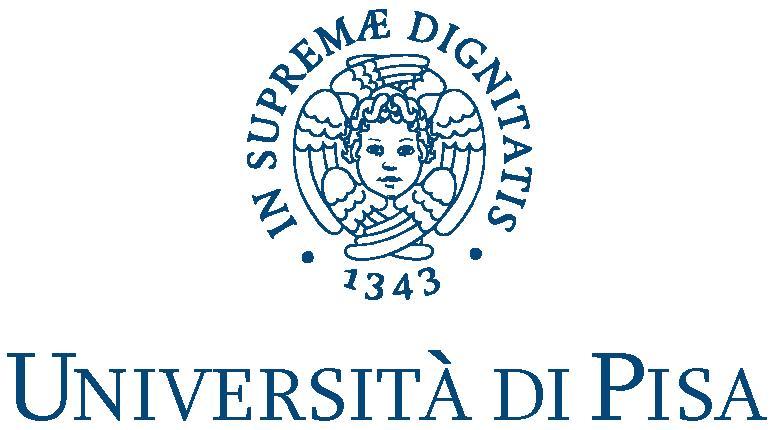 Corso di Specializzazione per l’attività di sostegno didattico agli alunni con disabilità(V° ciclo)Grado di Scuola							Titolo dell’elaborato:Direttore del Corso					Candidato	Prof.ssa Maria Antonella Galanti Anno Accademico 2019/2020